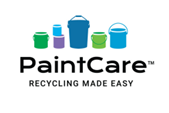 PaintCare™	RECYCLING MADE EASYPaint Stewardship ProgramWHAT TO DO WITH LEFTOVER PAINT?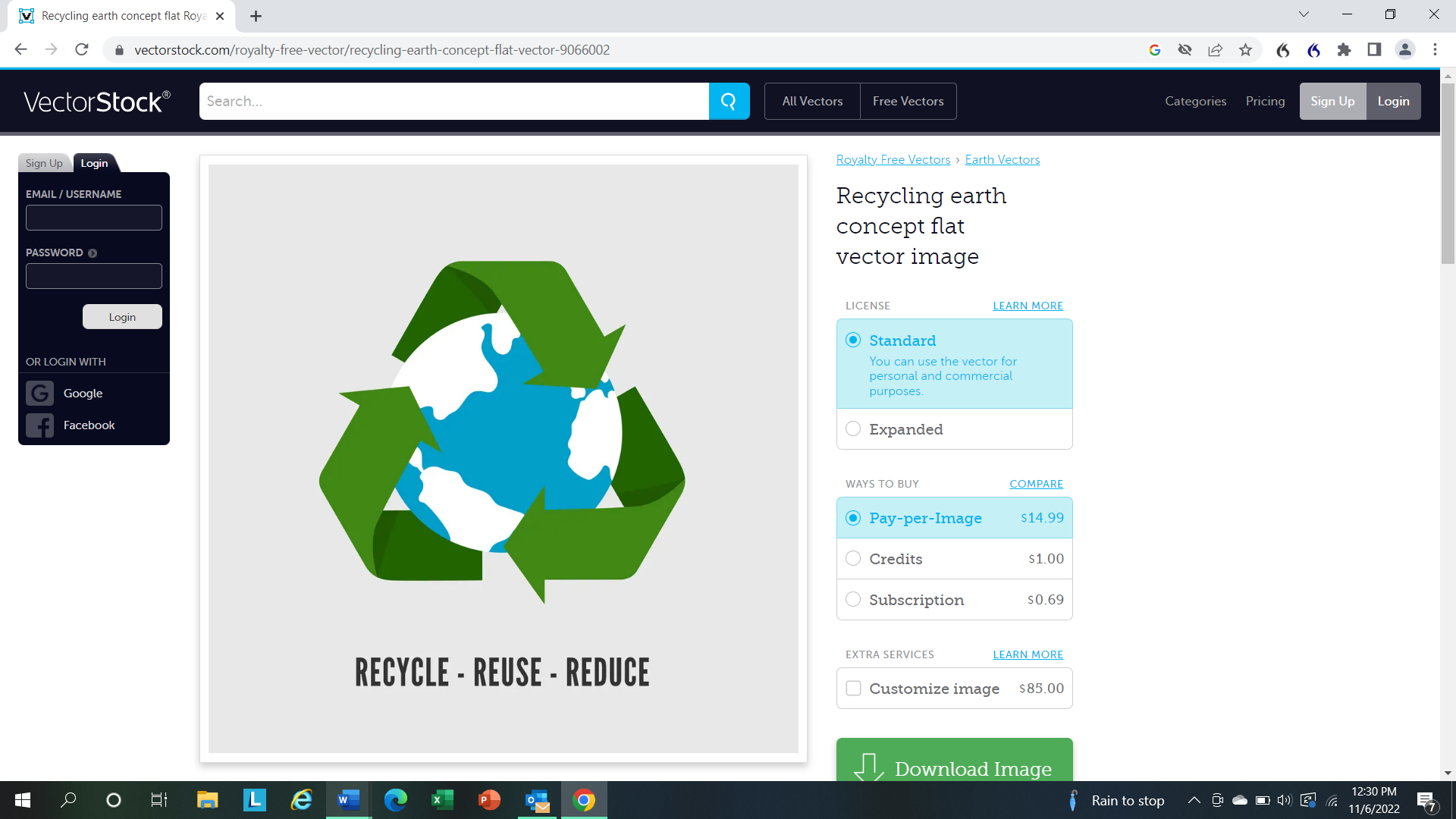 Join your neighbors and lend your voice to getting this environmentally important PaintCare program running in Massachusetts!Together We Can Do This!What are the benefits of PaintCare?A No cost or waiting way to get rid of unused and unwanted paint! Eliminates a hazardous waste.Decreases the amount of waste going into our landfills.Do other states have a PaintCare Law?Presently all our surrounding states (CT, RI, ME, VT, and NY) except New Hampshire have the PaintCare program and appreciate it!How does PaintCare Work?Paint consumers pay an additional amount that is less than $1 per gallon at time of purchase and pay nothing to discard unused paint.Retailers and Transfer Stations: accept paint that can be recycled and place it in totes.  They pay no fees.PaintCare, a non-profit, covers all costs and arranges for transportation of full totes to processing centers and for processing that makes up to 90% of latex reusable and prepares 100% of oil-based paint for use as fuel in commercial hazardous waste incinerators that have stack gas cleaning systems. The state government checks PaintCare’s books annually to assure PaintCare is not making a profit from their work, and if they are, decreases fees.How can I help bring PaintCare to Massachusetts?Get Heard! Write to your representative and senator requesting them to support and cosponsor this important PaintCare bill!Berkshire County LegislatorsSenator for every town in Berkshire County:Paul MarkEmail: Paul.Mark@masenate.gov1st Berkshire Representative: (Northern Berkshires)John BarrettEmail: John.Barrett@mahouse.gov2nd Berkshire Representative: (Pittsfield)Tricia Farley-BouvierEmail: Tricia.Farley-Bouvier@mahouse.gov3rd Berkshire Representative (Southern Berkshires)Smitty PignatelliEmail: Rep.Smitty@mahouse.orgPlease also copy your email to Bill sponsors:Rep Haddad:  Patricia.Haddad@mahouse.govSen Moran: Cameron.Lease@masenate.govSen O’Connor: Patrick.OConnor@masenate.govAdditional Questions?Go to the PaintCare.org websiteOr write to PaintCare4MA@yahoo.com for questions or to request a sample letter to help you get started!     Paint Disposal OptionsYour Current Paint Disposal OptionsAerosols – save for the next Household Hazardous Waste Day.Latex – leftover latex paint can be hardened by mixing with cat litter or by purchasing a paint hardener at a hardware store.  When solidified with lids off can be disposed of with other household trash.Oil-Base – Includes shellacs, stains, turpentine, and varnish.  Save for the next Household Hazardous Waste Day.Thinners / Strippers – Save for the next Household Hazardous Waste Day.Future Alternative: Paint RecyclingPaintCare in Massachusetts would allow you the following options:Latex PaintsBring to your local participating paint store or Transfer Station. Becoming a paint recycle center is voluntary, so check that your paint store or Transfer Station participates!Oil Based PaintsBring to your local participating paint store or Transfer Station.  A paint recycle center will be within 15 miles of your home!Other Paints  (See column on far right)Save for the next Household Hazardous Waste Day.Accepted (By Future PaintCare!)With PaintCare these products will be accepted at no additional cost when dropped off at PaintCare’s participating drop-off sites!Interior and exterior architectural paints: latex, acrylic, water-based, alkyd, oil-based, enamel (including textured coatings)Deck coatings, floor paints (including elastomeric)Primers, sealers, undercoatersStainsShellacs, lacquers, varnishes, urethanes (single component)Waterproofing concrete/masonry/wood sealers and repellents (not tar or bitumen-based)Metal coatings, rust preventativesField and lawn paintsRequirements for your containers:Your future container must have or be:The Original containerOriginal manufacturer’s labelCovered with a secure lidNot leakingNot empty              Easy, right?Not AcceptedThe following are non-PaintCare products and are not currently included in the program. When purchased, the PaintCare fee does not apply to these items. Paint thinners, mineral spirits, solventsAerosol paints (spray cans)Auto and marine paintsArt and craft paintsCaulking compounds, epoxies, glues, adhesivesPaint additives, colorants, tints, resinsWood preservatives (containing pesticides)Roof patch and repairAsphalt, tar and bitumen-based products2-component coatingsDeck cleanersTraffic and road marking paintsIndustrial Maintenance (IM) coatingsOriginal Equipment Manufacturer (OEM) (shop application) paints and finishes